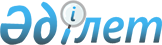 Ақмола облыстық мәслихатының 2017 жылғы 13 желтоқсандағы № 6С-17-2 "2018-2020 жылдарға арналған облыстық бюджет туралы" шешіміне өзгерістер енгізу туралыАқмола облыстық мәслихатының 2018 жылғы 10 қазандағы № 6С-24-2 шешімі. Ақмола облысының Әділет департаментінде 2018 жылғы 22 қазанда № 6805 болып тіркелді
      РҚАО-ның ескертпесі.

      Құжаттың мәтінінде түпнұсқаның пунктуациясы мен орфографиясы сақталған.
      Қазақстан Республикасының 2008 жылғы 4 желтоқсандағы Бюджет кодексінің 106 бабының 4 тармағына, "Қазақстан Республикасындағы жергiлiктi мемлекеттiк басқару және өзiн-өзi басқару туралы" Қазақстан Республикасының 2001 жылғы 23 қаңтардағы Заңының 6 бабына сәйкес Ақмола облыстық мәслихаты ШЕШІМ ҚАБЫЛДАДЫ:
      1. Ақмола облыстық мәслихатының "2018-2020 жылдарға арналған облыстық бюджет туралы" 2017 жылғы 13 желтоқсандағы № 6С-17-2 (Нормативтік құқықтық актілерді мемлекеттік тіркеу тізілімінде № 6242 тіркелген, 2018 жылғы 03 қаңтарда Қазақстан Республикасы нормативтік құқықтық актілерінің электрондық түрдегі эталондық бақылау банкінде жарияланған) шешіміне келесі өзгерістер енгізілсін:
      1 тармақ жаңа редакцияда баяндалсын:
      "1. 2018–2020 жылдарға арналған облыстық бюджет тиісінше 1, 2 және 3 қосымшаларға сәйкес, оның ішінде 2018 жылға келесі көлемдерде бекітілсін:
      1) кірістер – 179 070 208,1 мың теңге, оның ішінде:
      салықтық түсімдер – 21 581 243,9 мың теңге;
      салықтық емес түсімдер – 1 314 962,6 мың теңге;
      негізгі капиталды сатудан түсетін түсімдер – 10 781,9 мың теңге;
      трансферттер түсімі – 156 163 219,7 мың теңге;
      2) шығындар – 179 775 545,9 мың теңге;
      3) таза бюджеттік кредиттеу – 8 195 547,1 мың теңге, оның ішінде:
      бюджеттік кредиттер – 10 610 331,2 мың теңге;
      бюджеттік кредиттерді өтеу – 2 414 784,1 мың теңге;
      4) қаржы активтерiмен операциялар бойынша сальдо – 379 400,0 мың теңге, оның ішінде:
      қаржы активтерiн сатып алу – 379 400,0 мың теңге;
      5) бюджет тапшылығы (профициті) – -9 280 284,9 мың теңге;
      6) бюджет тапшылығын қаржыландыру (профицитін пайдалану) – 9 280 284,9 мың теңге.".
      9 тармақ жаңа редакцияда баяндалсын:
      "9. 2018 жылға арналған облыстың жергілікті атқарушы органның резерві 113 239,6 мың теңге сомасында бекітілсін.";
      көрсетілген шешімнің 1, 2, 4, 5-қосымшалары осы шешімнің 1, 2, 3, 4-қосымшаларына сәйкес жаңа редакцияда баяндалсын.
      2. Осы шешiм Ақмола облысының Әдiлет департаментiнде мемлекеттiк тiркелген күннен бастап күшiне енедi және 2018 жылдың 1 қаңтарынан бастап қолданысқа енгiзiледi.
      "КЕЛІСІЛДІ"
      2018 жылғы " 10 " қазан
      2018 жылғы "10" қазан 2018 жылға арналған облыстық бюджет 2019 жылға арналған облыстық бюджет 2018 жылға арналған республикалық бюджеттен берілетін нысаналы трансферттер мен бюджеттік кредиттер 2018 жылға арналған аудандар (облыстық маңызы бар қалалар) бюджеттерiне облыстық бюджеттен нысаналы трансферттер
					© 2012. Қазақстан Республикасы Әділет министрлігінің «Қазақстан Республикасының Заңнама және құқықтық ақпарат институты» ШЖҚ РМК
				
      Ақмола облыстық мәслихаты
сессиясының төрайымы

Б.Наурызбаева

      Ақмола облыстық
мәслихатының хатшысы

Д.Нұрмолдин

      Ақмола облысының әкімі

М.Мырзалин

      "Ақмола облысының
экономика және бюджеттік
жоспарлау басқармасы" мемлекеттік
мекемесінің басшысы

Қ.Дүзелбаев
Ақмола облыстық мәслихатының
2018 жылғы 10 қазандағы
№ 6С-24-2 шешіміне
1 қосымша
Ақмола облыстық мәслихатының
2017 жылғы 13 желтоқсандағы№ 6С-17-2
шешіміне 1 қосымша
Санаты
Санаты
Санаты
Санаты
Сома, мың теңге
Сыныбы
Сыныбы
Сыныбы
Сома, мың теңге
Кіші сыныбы
Кіші сыныбы
Сома, мың теңге
Атаулар
Сома, мың теңге
1
2
3
4
5
I. КІРІСТЕР
179 070 208,1
1
Салықтық түсімдер
21 581 243,9
01
Табыс салығы
18 705 838,3
2
Жеке табыс салығы
18 705 838,3
05
Тауарларға, жұмыстарға және қызметтерге салынатын iшкi салықтар
2 875 405,6
3
Табиғи және басқа да ресурстарды пайдаланғаны үшiн түсетiн түсiмдер
2 875 405,6
2
Салықтық емес түсiмдер
1 314 962,6
01
Мемлекеттiк меншiктен түсетiн кiрiстер
86 623,4
1
Мемлекеттік кәсіпорындардың таза кірісі бөлігінің түсімдері
5 583,9
4
Мемлекет меншігіндегі, заңды тұлғалардағы қатысу үлесіне кірістер
993,9
5
Мемлекет меншігіндегі мүлікті жалға беруден түсетін кірістер
66 676,5
6
Бюджет қаражатын банк шоттарына орналастырғаны үшiн сыйақылар
2 500,0
7
Мемлекеттік бюджеттен берілген кредиттер бойынша сыйақылар 
10 869,1
02
Мемлекеттік бюджеттен қаржыландырылатын мемлекеттік мекемелердің тауарларды (жұмыстарды, қызметтерді) өткізуінен түсетін түсімдер
152,0
1
Мемлекеттік бюджеттен қаржыландырылатын мемлекеттік мекемелердің тауарларды (жұмыстарды, қызметтерді) өткізуінен түсетін түсімдер
152,0
04
Мемлекеттік бюджеттен қаржыландырылатын, сондай-ақ Қазақстан Республикасы Ұлттық Банкінің бюджетінен (шығыстар сметасынан) қамтылатын және қаржыландырылатын мемлекеттік мекемелер салатын айыппұлдар, өсімпұлдар, санкциялар, өндіріп алулар 
806 925,5
1
Мұнай секторы ұйымдарынан және Жәбірленушілерге өтемақы қорына түсетін түсімдерді қоспағанда, мемлекеттік бюджеттен қаржыландырылатын, сондай-ақ Қазақстан Республикасы Ұлттық Банкінің бюджетінен (шығыстар сметасынан) қамтылатын және қаржыландырылатын мемлекеттік мекемелер салатын айыппұлдар, өсімпұлдар, санкциялар, өндіріп алулар
806 925,5
06
Басқа да салықтық емес түсiмдер
421 261,7
1
Басқа да салықтық емес түсiмдер
421 261,7
3
Негізгі капиталды сатудан түсетін түсімдер
10 781,9
01
Мемлекеттік мекемелерге бекітілген мемлекеттік мүлікті сату 
10 781,9
1
Мемлекеттік мекемелерге бекітілген мемлекеттік мүлікті сату 
10 781,9
4
Трансферттердің түсімдері
156 163 219,7
01
Төмен тұрған мемлекеттiк басқару органдарынан трансферттер
9 260 015,7
2
Аудандық (облыстық маңызы бар қалалардың) бюджеттерден трансферттер
9 260 015,7
02
Мемлекеттiк басқарудың жоғары тұрған органдарынан түсетiн трансферттер
146 903 204,0
1
Республикалық бюджеттен түсетiн трансферттер
146 903 204,0
Функционалдық топ
Функционалдық топ
Функционалдық топ
Функционалдық топ
Сома
Бюджеттік бағдарламалардың әкімшісі
Бюджеттік бағдарламалардың әкімшісі
Бюджеттік бағдарламалардың әкімшісі
Сома
Бағдарлама
Бағдарлама
Сома
Атауы
Сома
1
2
3
4
5
II. ШЫҒЫНДАР
179 775 545,9
01
Жалпы сипаттағы мемлекеттiк қызметтер
3 680 880,3
110
Облыс мәслихатының аппараты
128 152,7
001
Облыс мәслихатының қызметін қамтамасыз ету жөніндегі қызметтер
58 527,7
003
Мемлекеттік органның күрделі шығыстары
69 625,0
120
Облыс әкімінің аппараты
2 465 618,4
001
Облыс әкімінің қызметін қамтамасыз ету жөніндегі қызметтер
973 982,2
004
Мемлекеттік органның күрделі шығыстары
362 461,0
007
Ведомстволық бағыныстағы мемлекеттік мекемелерінің және ұйымдарының күрделі шығыстары
1 002 020,6
009
Аудандық маңызы бар қалалардың, ауылдардың, кенттердің, ауылдық округтердің әкімдерін сайлауды қамтамасыз ету және өткізу
8 764,0
013
Облыс Қазақстан халқы Ассамблеясының қызметін қамтамасыз ету
118 390,6
257
Облыстың қаржы басқармасы
84 684,7
001
Жергілікті бюджетті атқару және коммуналдық меншікті басқару саласындағы мемлекеттік саясатты іске асыру жөніндегі қызметтер
84 451,7
013
Мемлекеттік органның күрделі шығыстары
233,0
258
Облыстың экономика және бюджеттік жоспарлау басқармасы
141 480,9
001
Экономикалық саясатты, мемлекеттік жоспарлау жүйесін қалыптастыру мен дамыту саласындағы мемлекеттік саясатты іске асыру жөніндегі қызметтер
133 204,1
005
Мемлекеттік органның күрделі шығыстары
8 276,8
265
Облыстың кәсіпкерлік және өнеркәсіп басқармасы
133 358,3
001
Жергілікті деңгейде кәсіпкерлікті және өнеркәсіпті дамыту саласындағы мемлекеттік саясатты іске асыру жөніндегі қызметтер
121 542,9
002
Мемлекеттік органның күрделі шығыстары
11 815,4
269
Облыстың дін істері басқармасы
106 374,7
001
Жергілікті деңгейде дін істер саласындағы мемлекеттік саясатты іске асыру жөніндегі қызметтер
31 550,7
005
Өңірде діни ахуалды зерделеу және талдау
74 824,0
271
Облыстың құрылыс басқармасы
269 086,8
061
Мемлекеттік органдардың объектілерін дамыту
269 086,8
282
Облыстың тексеру комиссиясы
207 749,8
001
Облыстың тексеру комиссиясының қызметін қамтамасыз ету жөніндегі қызметтер 
194 672,8
003
Мемлекеттік органның күрделі шығыстары
13 077,0
733
Облыстың мемлекеттік сатып алу және коммуналдық меншік басқармасы 
144 374,0
001
Жергілікті деңгейде мемлекеттік активтер мен сатып алуды басқару саласындағы мемлекеттік саясатты іске асыру жөніндегі қызметтер
96 410,7
004
Жекешелендіру, коммуналдық меншікті басқару, жекешелендіруден кейінгі қызмет және осыған байланысты дауларды реттеу
2 983,3
113
Жергілікті бюджеттерден берілетін ағымдағы нысаналы трансферттер
44 980,0
02
Қорғаныс
419 573,8
120
Облыс әкімінің аппараты
325 499,3
010
Жалпыға бірдей әскери міндетті атқару шеңберіндегі іс-шаралар
56 156,9
011
Аумақтық қорғанысты даярлау және облыстық ауқымдағы аумақтық қорғаныс
116 001,4
012
Облыстық ауқымдағы жұмылдыру дайындығы және жұмылдыру
153 341,0
287
Облыстық бюджеттен қаржыландырылатын табиғи және техногендік сипаттағы төтенше жағдайлар, азаматтық қорғаныс саласындағы уәкілетті органдардың аумақтық органы
94 074,5
002
Аумақтық органның және ведомстволық бағынысты мемлекеттік мекемелерінің күрделі шығыстары
40 772,2
004
Облыстық ауқымдағы төтенше жағдайлардың алдын алу және оларды жою
53 302,3
03
Қоғамдық тәртіп, қауіпсіздік, құқықтық, сот, қылмыстық-атқару қызметі
6 682 307,6
252
Облыстық бюджеттен қаржыландырылатын атқарушы ішкі істер органы
6 378 564,7
001
Облыс аумағында қоғамдық тәртіпті және қауіпсіздікті сақтауды қамтамасыз ету саласындағы мемлекеттік саясатты іске асыру жөніндегі қызметтер 
5 527 900,1
003
Қоғамдық тәртіпті қорғауға қатысатын азаматтарды көтермелеу 
5 268,0
006
Мемлекеттiк органның күрделi шығыстары
743 197,9
013
Белгілі тұратын жері және құжаттары жоқ адамдарды орналастыру қызметтері
38 023,7
014
Әкiмшiлiк тәртiппен тұтқындалған адамдарды ұстауды ұйымдастыру
17 590,5
015
Қызметтік жануарларды ұстауды ұйымдастыру
46 584,5
271
Облыстың құрылыс басқармасы
303 742,9
053
Қоғамдық тәртіп және қауіпсіздік объектілерін салу
303 742,9
04
Бiлiм беру
24 482 857,7
253
Облыстың денсаулық сақтау басқармасы
300 879,3
003
Кадрлардың біліктілігін арттыру және оларды қайта даярлау
35 102,6
043
Техникалық және кәсіптік, орта білімнен кейінгі білім беру ұйымдарында мамандар даярлау
251 436,9
057
Жоғары, жоғары оқу орнынан кейінгі білімі бар мамандар даярлау және білім алушыларға әлеуметтік қолдау көрсету
14 339,8
261
Облыстың білім басқармасы
18 338 778,9
001
Жергілікті деңгейде білім беру саласындағы мемлекеттік саясатты іске асыру жөніндегі қызметтер
121 334,8
003
Арнайы білім беретін оқу бағдарламалары бойынша жалпы білім беру
993 141,4
004
Облыстық мемлекеттік білім беру мекемелерінде білім беру жүйесін ақпараттандыру 
155 273,3
005
Облыстық мемлекеттік білім беру мекемелер үшін оқулықтар мен оқу-әдiстемелiк кешендерді сатып алу және жеткізу
77 466,0
006
Мамандандырылған білім беру ұйымдарында дарынды балаларға жалпы білім беру
737 704,5
007
Облыстық ауқымда мектеп олимпиадаларын, мектептен тыс іс-шараларды және конкурстар өткізу 
250 299,6
011
Балалар мен жасөспірімдердің психикалық денсаулығын зерттеу және халыққа психологиялық-медициналық-педагогикалық консультациялық көмек көрсету
305 580,2
013
Мемлекеттік органның күрделі шығыстары
1 074,0
024
Техникалық және кәсіптік білім беру ұйымдарында мамандар даярлау
7 711 842,5
029
Әдістемелік жұмыс
92 164,9
052
Нәтижелі жұмыспен қамтуды және жаппай кәсіпкерлікті дамыту бағдарламасы шеңберінде кадрлардың біліктілігін арттыру, даярлау және қайта даярлау
1 007 505,8
053
Аудандардың (облыстық маңызы бар қалалардың) бюджеттеріне орта білім беру ұйымдарын жан басына шаққандағы қаржыландыруды сынақтан өткізуге берілетін ағымдағы нысаналы трансферттер
190 591,0
056
Аудандық (облыстық маңызы бар қалалардың) бюджеттеріне тілдік курстар өтілінен өткен мұғалімдерге үстемақы төлеу үшін және оқу кезеңінде негізгі қызметкерді алмастырғаны үшін мұғалімдерге үстемақы төлеу үшін берілетін ағымдағы нысаналы трансферттер
907 518,0
057
Жоғары, жоғары оқу орнынан кейінгі білімі бар мамандар даярлау және білім алушыларға әлеуметтік қолдау көрсету
93 264,3
067
Ведомстволық бағыныстағы мемлекеттік мекемелерінің және ұйымдарының күрделі шығыстары
713 224,1
071
Аудандық (облыстық маңызы бар қалалардың) бюджеттеріне жаңартылған білім беру мазмұны бойынша бастауыш, негізгі және жалпы орта білімнің оқу бағдарламаларын іске асыратын білім беру ұйымдарының мұғалімдеріне қосымша ақы төлеуге және жергілікті бюджеттердің қаражаты есебінен шығыстардың осы бағыт бойынша төленген сомаларын өтеуге берілетін ағымдағы нысаналы трансферттер
3 165 498,2
072
Аудандық (облыстық маңызы бар қалалардың) бюджеттеріне ұлттық біліктілік тестінен өткен және бастауыш, негізгі және жалпы орта білімнің білім беру бағдарламаларын іске асыратын мұғалімдерге педагогикалық шеберлік біліктілігі үшін қосымша ақы төлеуге берілетін ағымдағы нысаналы трансферттер
308 692,8
113
Жергілікті бюджеттерден берілетін ағымдағы нысаналы трансферттер
1 506 603,5
271
Облыстың құрылыс басқармасы
4 225 918,8
079
Аудандық (облыстық маңызы бар қалалардың) бюджеттеріне бастауыш, негізгі орта және жалпы орта білім беру объектілерін салуға және реконструкциялауға берілетін нысаналы даму трансферттерi
3 967 806,0
099
Техникалық және кәсіптік, орта білімнен кейінгі білім беру объектілерін салу және реконструкциялау
258 112,8
285
Облыстың дене шынықтыру және спорт басқармасы 
1 617 280,7
006
Балалар мен жасөспірімдерге спорт бойынша қосымша білім беру
1 282 548,9
007
Мамандандырылған бiлiм беру ұйымдарында спорттағы дарынды балаларға жалпы бiлiм беру
334 731,8
05
Денсаулық сақтау
4 573 325,1
253
Облыстың денсаулық сақтау басқармасы
3 983 766,3
001
Жергілікті деңгейде денсаулық сақтау саласындағы мемлекеттік саясатты іске асыру жөніндегі қызметтер
137 090,2
006
Ана мен баланы қорғау жөніндегі көрсетілетін қызметтер
110 344,5
007
Салауатты өмір салтын насихаттау
110 560,6
008
Қазақстан Республикасында ЖИТС-тің алдын алу және оған қарсы күрес жөніндегі іс-шараларды іске асыру
120 354,0
016
Азаматтарды елді мекеннен тыс жерлерде емделу үшін тегін және жеңілдетілген жол жүрумен қамтамасыз ету
2 184,0
018
Денсаулық сақтау саласындағы ақпараттық талдамалық қызметтер
22 532,5
027
Халыққа иммундық профилактика жүргізу үшін вакциналарды және басқа медициналық иммундық биологиялық препараттарды орталықтандырылған сатып алу және сақтау
1 175 100,0
029
Облыстық арнайы медициналық жабдықтау базалары
83 630,7
030
Мемлекеттік денсаулық сақтау органдарының күрделі шығыстары
8 062,7
033
Медициналық денсаулық сақтау ұйымдарының күрделі шығыстары
2 101 488,6
039
Республикалық бюджет қаражаты есебінен көрсетілетін көмекті қоспағанда ауылдық денсаулық сақтау субъектілерінің амбулаториялық-емханалық қызметтерді және медициналық қызметтерді көрсетуі және Сall-орталықтардың қызмет көрсетуі
29 981,4
041
Облыстардың жергілікті өкілдік органдарының шешімі бойынша тегін медициналық көмектің кепілдендірілген көлемін қосымша қамтамасыз ету
81 659,1
042
Медициналық ұйымның сот шешімі негізінде жүзеге асырылатын жыныстық құмарлықты төмендетуге арналған іс-шараларды жүргізу
778,0
271
Облыстың құрылыс басқармасы
589 558,8
038
Денсаулық сақтау объектiлерiн салу және реконструкциялау
589 558,8
06
Әлеуметтiк көмек және әлеуметтiк қамсыздандыру
6 333 645,1
256
Облыстың жұмыспен қамтуды үйлестіру және әлеуметтік бағдарламалар басқармасы
4 421 732,7
001
Жергілікті деңгейде жұмыспен қамтуды қамтамасыз ету және халық үшін әлеуметтік бағдарламаларды іске асыру саласында мемлекеттік саясатты іске асыру жөніндегі қызметтер
106 445,8
002
Жалпы үлгідегі медициналық-әлеуметтік мекемелерде (ұйымдарда), арнаулы әлеуметтік қызметтер көрсету орталықтарында, әлеуметтік қызмет көрсету орталықтарында қарттар мен мүгедектерге арнаулы әлеуметтік қызметтер көрсету
759 040,4
003
Мүгедектерге әлеуметтік қолдау
326 101,0
007
Мемлекеттік органның күрделі шығыстары
154 337,3
013
Психоневрологиялық медициналық-әлеуметтік мекемелерде (ұйымдарда), арнаулы әлеуметтік қызметтер көрсету орталықтарында, әлеуметтік қызмет көрсету орталықтарында психоневрологиялық аурулармен ауыратын мүгедектер үшін арнаулы әлеуметтік қызметтер көрсету
1 127 506,7
015
Балалар психоневрологиялық медициналық-әлеуметтік мекемелерінде (ұйымдарда), арнаулы әлеуметтік қызметтер көрсету орталықтарында, әлеуметтік қызмет көрсету орталықтарында психоневрологиялық патологиялары бар мүгедек балалар үшін арнаулы әлеуметтік қызметтер көрсету
210 637,3
019
Нәтижелі жұмыспен қамтуды және жаппай кәсіпкерлікті дамыту бағдарламасы шеңберінде, еңбек нарығын дамытуға бағытталған, ағымдағы іс-шараларды іске асыру
3 293,0
037
Аудандық (облыстық маңызы бар қалалардың) бюджеттеріне нәтижелі жұмыспен қамтуды және жаппай кәсіпкерлікті дамыту бағдарламасы шеңберінде, еңбек нарығын дамытуға бағытталған, іс-шараларын іске асыруға берілетін ағымдағы нысаналы трансферттер
644 185,6
044
Жергілікті деңгейде көші-қон іс-шараларын іске асыру
2 018,0
045
Аудандық (облыстық маңызы бар қалалардың) бюджеттеріне Қазақстан Республикасында мүгедектердің құқықтарын қамтамасыз ету және өмір сүру сапасын жақсарту жөніндегі 2012 - 2018 жылдарға арналған іс-шаралар жоспарын іске асыруға берілетін ағымдағы нысаналы трансферттер
221 716,0
046
Қазақстан Республикасында мүгедектердің құқықтарын қамтамасыз ету және өмір сүру сапасын жақсарту жөніндегі 2012 - 2018 жылдарға арналған іс-шаралар жоспарын іске асыру
2 388,0
049
Аудандық (облыстық маңызы бар қалалардың) бюджеттеріне мемлекеттік атаулы әлеуметтік көмек төлеуге берілетін ағымдағы нысаналы трансферттер
291 633,0
053
Кохлеарлық импланттарға дәлдеп сөйлеу процессорларын ауыстыру және келтіру бойынша қызмет көрсету
16 800,0
054
Аудандық (облыстық маңызы бар қалалардың) бюджеттеріне үкіметтік емес ұйымдарда мемлекеттік әлеуметтік тапсырысты орналастыруға берілетін ағымдағы нысаналы трансферттер
194 158,1
055
Аудандық (облыстық маңызы бар қалалардың) бюджеттеріне мүгедектерді жұмысқа орналастыру үшін арнайы жұмыс орындарын құруға жұмыс берушінің шығындарын субсидиялауға берілетін ағымдағы нысаналы трансферттер
4 994,0
056
Аудандық (облыстық маңызы бар қалалардың) бюджеттеріне Халықты жұмыспен қамту орталықтарына әлеуметтік жұмыс жөніндегі консультанттар мен ассистенттерді енгізуге берілетін ағымдағы нысаналы трансферттер
160 293,0
067
Ведомстволық бағыныстағы мемлекеттік мекемелерінің және ұйымдарының күрделі шығыстары
127 968,4
113
Жергілікті бюджеттерден берілетін ағымдағы нысаналы трансферттер
68 217,1
261
Облыстың білім басқармасы
995 632,5
015
Жетiм балаларды, ата-анасының қамқорлығынсыз қалған балаларды әлеуметтік қамсыздандыру
944 109,7
037
Әлеуметтік сауықтандыру
51 522,8
263
Облыстың ішкі саясат басқармасы
26 780,0
077
Қазақстан Республикасында мүгедектердің құқықтарын қамтамасыз ету және өмір сүру сапасын жақсарту жөніндегі 2012 - 2018 жылдарға арналған іс-шаралар жоспарын іске асыру
26 780,0
268
Облыстың жолаушылар көлігі және автомобиль жолдары басқармасы
595,0
045
Аудандық (облыстық маңызы бар қалалардың) бюджеттеріне Қазақстан Республикасында мүгедектердің құқықтарын қамтамасыз ету және өмір сүру сапасын жақсарту жөніндегі 2012 - 2018 жылдарға арналған іс-шаралар жоспарын іске асыруға берілетін ағымдағы нысаналы трансферттер
595,0
270
Облыстың еңбек инспекциясы бойынша басқармасы
111 904,9
001
Жергілікті деңгейде еңбек қатынасын реттеу саласындағы мемлекеттік саясатты іске асыру жөніндегі қызметтер
101 319,9
003
Мемлекеттік органның күрделі шығыстары
10 585,0
271
Облыстың құрылыс басқармасы
777 000,0
039
Әлеуметтік қамтамасыз ету объектілерін салу және реконструкциялау
777 000,0
07
Тұрғын үй-коммуналдық шаруашылық
25 653 237,7
256
Облыстың жұмыспен қамтуды үйлестіру және әлеуметтік бағдарламалар басқармасы
223 813,1
043
Нәтижелі жұмыспен қамтуды және жаппай кәсіпкерлікті дамыту бағдарламасы шеңберінде қалалардың және ауылдық елді мекендердің объектілерін жөндеу
223 813,1
271
Облыстың құрылыс басқармасы
13 405 423,5
014
Аудандық (облыстық маңызы бар қалалардың) бюджеттеріне коммуналдық тұрғын үй қорының тұрғын үйін салуға және (немесе) реконструкциялауға берілетін нысаналы даму трансферттері
2 224 207,9
027
Аудандық (облыстық маңызы бар қалалардың) бюджеттеріне инженерлік-коммуникациялық инфрақұрылымды дамытуға және (немесе) жайластыруға берілетін нысаналы даму трансферттері
5 853 830,1
058
Аудандық (облыстық маңызы бар қалалардың) бюджеттеріне елді мекендерді сумен жабдықтау және су бұру жүйелерін дамытуға берілетін нысаналы даму трансферттері 
5 327 385,5
279
Облыстың энергетика және тұрғын үй-коммуналдық шаруашылық басқармасы
12 024 001,1
001
Жергілікті деңгейде энергетика және тұрғын үй-коммуналдық шаруашылық саласындағы мемлекеттік саясатты іске асыру жөніндегі қызметтер
68 374,3
005
Мемлекеттік органның күрделі шығыстары
3 652,9
010
Аудандық (облыстық маңызы бар қалалардың) бюджеттеріне сумен жабдықтау және су бұру жүйелерін дамытуға берілетін нысаналы даму трансферттері
1 331 132,3
032
Ауыз сумен жабдықтаудың баламасыз көздерi болып табылатын сумен жабдықтаудың аса маңызды топтық және жергілікті жүйелерiнен ауыз су беру жөніндегі қызметтердің құнын субсидиялау 
1 348 226,0
113
Жергілікті бюджеттерден берілетін ағымдағы нысаналы трансферттер 
8 879 416,4
114
Жергілікті бюджеттерден берілетін нысаналы даму трансферттері 
393 199,2
08
Мәдениет, спорт, туризм және ақпараттық кеңістiк
7 817 163,9
259
Облыстың архивтер және құжаттама басқармасы
447 532,0
001
Жергілікті деңгейде архив ісін басқару жөніндегі мемлекеттік саясатты іске асыру жөніндегі қызметтер
26 108,3
002
Архив қорының сақталуын қамтамасыз ету
336 259,7
032
Ведомстволық бағыныстағы мемлекеттік мекемелерінің және ұйымдарының күрделі шығыстары
85 164,0
262
Облыстың мәдениет басқармасы
1 701 733,5
001
Жергiлiктi деңгейде мәдениет саласындағы мемлекеттік саясатты іске асыру жөніндегі қызметтер
52 751,2
003
Мәдени-демалыс жұмысын қолдау
288 491,7
005
Тарихи-мәдени мұраны сақтауды және оған қолжетімділікті қамтамасыз ету
400 114,1
007
Театр және музыка өнерін қолдау
583 140,5
008
Облыстық кітапханалардың жұмыс істеуін қамтамасыз ету
150 701,7
011
Мемлекеттік органның күрделі шығыстары
1 413,6
032
Ведомстволық бағыныстағы мемлекеттік мекемелерінің және ұйымдарының күрделі шығыстары
67 905,2
113
Жергілікті бюджеттерден берілетін ағымдағы нысаналы трансферттер
157 215,5
263
Облыстың ішкі саясат басқармасы
807 005,3
001
Жергілікті деңгейде мемлекеттік ішкі саясатты іске асыру жөніндегі қызметтер
312 554,3
005
Мемлекеттік органның күрделі шығыстары
31 400,0
007
Мемлекеттік ақпараттық саясат жүргізу жөніндегі қызметтер
458 051,0
032
Ведомстволық бағыныстағы мемлекеттік мекемелер мен ұйымдардың күрделі шығыстары
5 000,0
264
Облыстың тілдерді дамыту басқармасы
80 062,0
001
Жергілікті деңгейде тілдерді дамыту саласындағы мемлекеттік саясатты іске асыру жөніндегі қызметтер
33 778,0
002
Мемлекеттiк тiлдi және Қазақстан халқының басқа да тiлдерін дамыту
46 284,0
271
Облыстың құрылыс басқармасы
303 424,0
017
Cпорт объектілерін дамыту
303 424,0
283
Облыстың жастар саясаты мәселелерi жөніндегі басқармасы
297 827,0
001
Жергілікті деңгейде жастар саясатын іске асыру жөніндегі қызметтер 
51 187,8
005
Жастар саясаты саласында іс-шараларды іске асыру
246 639,2
284
Облыстың туризм басқармасы
168 023,1
001
Жергілікті деңгейде туризм саласында мемлекеттік саясатты іске асыру жөніндегі қызметтер 
53 883,7
003
Мемлекеттік органның күрделі шығыстары
3 300,2
004
Туристік қызметті реттеу
105 250,2
032
Ведомстволық бағыныстағы мемлекеттік мекемелердің және ұйымдардың күрделі шығыстары
5 589,0
285
Облыстың дене шынықтыру және спорт басқармасы 
4 011 557,0
001
Жергілікті деңгейде дене шынықтыру және спорт саласында мемлекеттік саясатты іске асыру жөніндегі қызметтер 
61 068,9
002
Облыстық деңгейде спорт жарыстарын өткізу
56 904,4
003
Әр түрлі спорт түрлері бойынша облыстың құрама командаларының мүшелерін дайындау және республикалық және халықаралық спорт жарыстарына қатысуы 
3 484 648,3
032
Ведомстволық бағыныстағы мемлекеттік мекемелердің және ұйымдардың күрделі шығыстары
306 936,0
113
Жергілікті бюджеттерден берілетін ағымдағы нысаналы трансферттер
101 999,4
09
Отын-энергетика кешенi және жер қойнауын пайдалану
2 895 200,3
271
Облыстың құрылыс басқармасы
665 448,0
092
Елді мекендерді шаруашылық-ауыз сумен жабдықтау үшін жерасты суларына іздестіру-барлау жұмыстарын ұйымдастыру және жүргізу
665 448,0
279
Облыстың энергетика және тұрғын үй-коммуналдық шаруашылық басқармасы
2 229 752,3
011
Аудандық (облыстық маңызы бар қалалардың) бюджеттеріне жылу-энергетикалық жүйесін дамытуға берілетін нысаналы даму трансферттері
2 228 452,3
070
Аудандық (облыстық маңызы бар қалалардың) бюджеттеріне газ тасымалдау жүйесін дамытуға берілетін нысаналы даму трансферттері
1 300,0
10
Ауыл, су, орман, балық шаруашылығы, ерекше қорғалатын табиғи аумақтар, қоршаған ортаны және жануарлар дүниесін қорғау, жер қатынастары
33 404 091,4
251
Облыстың жер қатынастары басқармасы
48 671,8
001
Облыс аумағында жер қатынастарын реттеу саласындағы мемлекеттік саясатты іске асыру жөніндегі қызметтер 
48 671,8
254
Облыстың табиғи ресурстар және табиғат пайдалануды реттеу басқармасы
1 642 002,0
001
Жергілікті деңгейде қоршаған ортаны қорғау саласындағы мемлекеттік саясатты іске асыру жөніндегі қызметтер
77 588,9
005
Ормандарды сақтау, қорғау, молайту және орман өсiру
789 387,4
006
Жануарлар дүниесін қорғау 
33 877,8
008
Қоршаған ортаны қорғау бойынша іс-шаралар 
299 313,9
009
"Шортанды - Щучинск" учаскесінде "Астана – Щучинск" автомобиль жолының бойында орман екпе ағаштарын отырғызу
272 094,0
032
Ведомстволық бағыныстағы мемлекеттік мекемелер мен ұйымдардың күрделі шығыстары
169 740,0
255
Облыстың ауыл шаруашылығы басқармасы
30 713 300,8
001
Жергiлiкті деңгейде ауыл шаруашылығы саласындағы мемлекеттiк саясатты iске асыру жөнiндегi қызметтер
150 634,5
002
Тұқым шаруашылығын қолдау
327 231,5
003
Мемлекеттік органның күрделі шығыстары
6 945,0
018
Пестицидтердi (улы химикаттарды) залалсыздандыру
2 462,9
029
Ауыл шаруашылық дақылдарының зиянды организмдеріне қарсы күрес жөніндегі іс-шаралар
164 797,8
041
Ауыл шаруашылығы тауарын өндірушілерге өсімдіктерді қорғау мақсатында ауыл шаруашылығы дақылдарын өңдеуге арналған гербицидтердің, биоагенттердің (энтомофагтардың) және биопрепараттардың құнын арзандату
5 912 115,5
045
Тұқымдық және көшет отырғызылатын материалдың сорттық және себу сапаларын анықтау 
115 794,0
046
Тракторларды, олардың тіркемелерін, өздігінен жүретін ауыл шаруашылығы, мелиоративтік және жол-құрылыс машиналары мен тетіктерін мемлекеттік есепке алуға және тіркеу
8 480,0
047
Тыңайтқыштар (органикалықтарды қоспағанда) құнын субсидиялау
3 626 446,6
050
Инвестициялар салынған жағдайда агроөнеркәсіптік кешен субъектісі көтерген шығыстардың бөліктерін өтеу
4 284 900,0
053
Асыл тұқымды мал шаруашылығын дамытуды, мал шаруашылығы өнімдерінің өнімділігі мен сапасын арттыруды субсидиялау
6 369 251,7
054
Агроөнеркәсіптік кешен саласындағы дайындаушы ұйымдарға есептелген қосылған құн салығы шегінде бюджетке төленген қосылған құн салығының сомасын субсидиялау 
13 324,0
055
Агроөнеркәсіптік кешен субъектілерін қаржылық сауықтыру жөніндегі бағыт шеңберінде кредиттік және лизингтік міндеттемелер бойынша пайыздық мөлшерлемені субсидиялау
5 958 926,0
056
Ауыл шаруашылығы малын, техниканы және технологиялық жабдықты сатып алуға кредит беру, сондай-ақ лизинг кезінде сыйақы мөлшерлемесін субсидиялау
3 377 235,0
057
Мал шаруашылығы саласында терең қайта өңдеуден өткізілетін өнімдерді өндіру үшін ауыл шаруашылығы өнімін сатып алуға жұмсайтын өңдеуші кәсіпорындардың шығындарын субсидиялау
274 374,3
060
Нәтижелі жұмыспен қамту және жаппай кәсіпкерлікті дамыту бағадарламасы шеңберінде микрокредиттерді ішінара кепілдендіру
22 530,0
061
Нәтижелі жұмыспен қамту және жаппай кәсіпкерлікті дамыту бағадарламасы шеңберінде микроқаржы ұйымдарының операциялық шығындарын субсидиялау
8 000,0
071
Нәтижелі жұмыспен қамтуды және жаппай кәсіпкерлікті дамыту бағдарламасы шеңберінде кәсіпкерлікке оқыту
89 852,0
719
Облыстың ветеринария басқармасы
947 654,2
001
Жергілікті деңгейде ветеринария саласындағы мемлекеттік саясатты іске асыру жөніндегі қызметтер
63 961,2
028
Уақытша сақтау пунктына ветеринариялық препараттарды тасымалдау бойынша қызметтер
1 526,2
030
Жануарлардың энзоотиялық ауруларының профилактикасы мен диагностикасына арналған ветеринариялық препараттарды, олардың профилактикасы мен диагностикасы жөніндегі қызметтерді орталықтандырып сатып алу, оларды сақтауды және аудандардың (облыстық маңызы бар қалалардың) жергілікті атқарушы органдарына тасымалдауды (жеткізуді) ұйымдастыру
42 120,0
113
Жергілікті бюджеттерден берілетін ағымдағы нысаналы трансферттер 
840 046,8
725
Облыстың жердiң пайдаланылуы мен қорғалуын бақылау басқармасы
52 462,6
001
Жергілікті деңгейде жердiң пайдаланылуы мен қорғалуын бақылау саласындағы мемлекеттік саясатты іске асыру жөніндегі қызметтер
52 462,6
11
Өнеркәсіп, сәулет, қала құрылысы және құрылыс қызметі
2 560 315,4
271
Облыстың құрылыс басқармасы
2 339 950,8
001
Жергілікті деңгейде құрылыс саласындағы мемлекеттік саясатты іске асыру жөніндегі қызметтер
66 210,4
005
Мемлекеттік органның күрделі шығыстары
936,0
114
Жергілікті бюджеттерден берілетін нысаналы даму трансферттері
2 272 804,4
272
Облыстың сәулет және қала құрылысы басқармасы
179 105,0
001
Жергілікті деңгейде сәулет және қала құрылысы саласындағы мемлекеттік саясатты іске асыру жөніндегі қызметтер
34 746,9
004
Мемлекеттік органның күрделі шығыстары
64 717,9
113
Жергілікті бюджеттерден берілетін ағымдағы нысаналы трансферттер 
79 640,2
724
Облыстың мемлекеттік сәулет-құрылыс бақылауы басқармасы
41 259,6
001
Жергілікті деңгейде мемлекеттік сәулет-құрылыс бақылау саласындағы мемлекеттік саясатты іске асыру жөніндегі қызметтер
41 259,6
12
Көлiк және коммуникация
12 800 896,0
268
Облыстың жолаушылар көлігі және автомобиль жолдары басқармасы
12 800 896,0
001
Жергілікті деңгейде көлік және коммуникация саласындағы мемлекеттік саясатты іске асыру жөніндегі қызметтер
64 241,0
002
Көлік инфрақұрылымын дамыту
98 419,0
003
Автомобиль жолдарының жұмыс істеуін қамтамасыз ету
1 431 770,6
007
Аудандық (облыстық маңызы бар қалалар) бюджеттеріне көлік инфрақұрылымын дамытуға берілетін нысаналы даму трансферттері
3 016 126,3
011
Мемлекеттік органның күрделі шығыстары
130,0
025
Облыстық автомобиль жолдарын және елді-мекендердің көшелерін күрделі және орташа жөндеу
285 363,5
027
Аудандық (облыстық маңызы бар қалалардың) бюджеттеріне көлiк инфрақұрылымының басым жобаларын қаржыландыруға берiлетiн ағымдағы нысаналы трансферттер
2 503 603,5
028
Көлiк инфрақұрылымының басым жобаларын іске асыру
4 024 300,0
113
Жергілікті бюджеттерден берілетін ағымдағы нысаналы трансферттер
1 376 942,1
13
Басқалар
2 780 637,0
253
Облыстың денсаулық сақтау басқармасы
813 721,0
096
Мемлекеттік-жекешелік әріптестік жобалар бойынша мемлекеттік міндеттемелерді орындау
813 721,0
257
Облыстың қаржы басқармасы
113 239,6
012
Облыстық жергілікті атқарушы органының резервi
113 239,6
258
Облыстың экономика және бюджеттік жоспарлау басқармасы
34 500,0
003
Жергілікті бюджеттік инвестициялық жобалардың техникалық-экономикалық негіздемелерін және мемлекеттік-жекешелік әріптестік жобалардың, оның ішінде концессиялық жобалардың конкурстық құжаттамаларын әзірлеу немесе түзету, сондай-ақ қажетті сараптамаларын жүргізу, мемлекеттік-жекешелік әріптестік жобаларды, оның ішінде концессиялық жобаларды консультациялық сүйемелдеу
34 500,0
265
Облыстың кәсіпкерлік және өнеркәсіп басқармасы
1 282 881,0
004
"Бизнестің жол картасы 2020" бизнесті қолдау мен дамытудың бірыңғай бағдарламасы шеңберінде жеке кәсіпкерлікті қолдау
40 000,0
014
"Бизнестің жол картасы 2020" бизнесті қолдау мен дамытудың бірыңғай бағдарламасы шеңберінде кредиттер бойынша пайыздық мөлшерлемені субсидиялау
1 001 986,0
015
"Бизнестің жол картасы 2020" бизнесті қолдау мен дамытудың бірыңғай бағдарламасы шеңберінде шағын және орта бизнеске кредиттерді ішінара кепілдендіру
170 000,0
027
Нәтижелі жұмыспен қамту және жаппай кәсіпкерлікті дамыту бағадарламасы шеңберінде микрокредиттерді ішінара кепілдендіру
70 895,0
268
Облыстың жолаушылар көлігі және автомобиль жолдары басқармасы
54 891,0
096
Мемлекеттік-жекешелік әріптестік жобалар бойынша мемлекеттік міндеттемелерді орындау
54 891,0
271
Облыстың құрылыс басқармасы
119 024,0
051
"Бизнестің жол картасы 2020" бизнесті қолдау мен дамытудың бірыңғай бағдарламасы шеңберінде индустриялық инфрақұрылымды дамыту
119 024,0
279
Облыстың энергетика және тұрғын үй-коммуналдық шаруашылық басқармасы
362 380,4
024
"Бизнестің жол картасы 2020" бизнесті қолдау мен дамытудың бірыңғай бағдарламасы шеңберінде индустриялық инфрақұрылымды дамыту
362 380,4
14
Борышқа қызмет көрсету
10 426,7
257
Облыстың қаржы басқармасы
10 426,7
004
Жергілікті атқарушы органдардың борышына қызмет көрсету
4 664,3
016
Жергілікті атқарушы органдардың республикалық бюджеттен қарыздар бойынша сыйақылар мен өзге де төлемдерді төлеу бойынша борышына қызмет көрсету
5 762,4
15
Трансферттер
45 680 987,9
257
Облыстың қаржы басқармасы
45 680 987,9
007
Субвенциялар
42 339 080,0
011
Пайдаланылмаған (толық пайдаланылмаған) нысаналы трансферттерді қайтару
43 180,9
017
Нысаналы мақсатқа сай пайдаланылмаған нысаналы трансферттерді қайтару
4 700,0
024
Заңнаманы өзгертуге байланысты жоғары тұрған бюджеттің шығындарын өтеуге төменгі тұрған бюджеттен ағымдағы нысаналы трансферттер
3 291 817,0
053
Қазақстан Республикасының Ұлттық қорынан берілетін нысаналы трансферт есебінен республикалық бюджеттен бөлінген пайдаланылмаған (түгел пайдаланылмаған) нысаналы трансферттердің сомасын қайтару
2 210,0
III. Таза бюджеттiк кредиттеу
8 195 547,1
Бюджеттiк кредиттер
10 610 331,2
07
Тұрғын үй-коммуналдық шаруашылық
5 203 249,0
271
Облыстың құрылыс басқармасы
1 300 000,0
009
Аудандардың (облыстық маңызы бар қалалардың) бюджеттеріне тұрғын үй жобалауға және салуға кредит беру
1 300 000,0
279
Облыстың энергетика және тұрғын үй-коммуналдық шаруашылық басқармасы
3 903 249,0
046
Аудандардың (облыстық маңызы бар қалалардың) бюджеттеріне жылу, сумен жабдықтау және су бұру жүйелерін реконструкция және құрылыс үшін кредит беру
3 903 249,0
10
Ауыл, су, орман, балық шаруашылығы, ерекше қорғалатын табиғи аумақтар, қоршаған ортаны және жануарлар дүниесін қорғау, жер қатынастары
4 786 621,0
255
Облыстың ауыл шаруашылығы басқармасы
3 063 955,0
037
Нәтижелі жұмыспен қамтуды және жаппай кәсіпкерлікті дамыту бағдарламасы шеңберінде кәсіпкерлікті дамытуға жәрдемдесу үшін бюджеттік кредиттер беру
3 063 955,0
258
Облыстың экономика және бюджеттік жоспарлау басқармасы
1 722 666,0
007
Мамандарды әлеуметтік қолдау шараларын іске асыру үшін жергілікті атқарушы органдарға берілетін бюджеттік кредиттер
1 722 666,0
13
Басқалар
620 461,2
265
Облыстың кәсіпкерлік және өнеркәсіп басқармасы
620 461,2
069
Облыстық орталықтарда, моноқалаларда кәсіпкерлікті дамытуға жәрдемдесуге кредит беру
620 461,2
Бюджеттiк кредиттерді өтеу
2 414 784,1
5
Бюджеттiк кредиттерді өтеу
2 414 784,1
01
Бюджеттiк кредиттерді өтеу
2 414 784,1
1
Мемлекеттік бюджеттен берілген бюджеттік кредиттерді өтеу
2 403 902,1
2
Бюджеттiк кредиттердiң сомаларын қайтару
10 882,0
IV. Қаржы активтерiмен операциялар бойынша сальдо 
379 400,0
Қаржы активтерiн сатып алу
379 400,0
13
Басқалар
379 400,0
265
Облыстың кәсіпкерлік және өнеркәсіп басқармасы
379 400,0
065
Заңды тұлғалардың жарғылық капиталын қалыптастыру немесе ұлғайту
379 400,0
V. Бюджет тапшылығы (профициті)
-9 280 284,9
VI. Бюджет тапшылығын қаржыландыру (профицитін пайдалану)
9 280 284,9Ақмола облыстық мәслихатының
2018 жылғы 10 қазандағы
№ 6С-24-2 шешіміне
2 қосымша
Ақмола облыстық мәслихатының
2017 жылғы 13 желтоқсандағы № 6С-17-2
шешіміне 2 қосымша
Санаты
Санаты
Санаты
Санаты
Сома, мың теңге
Сыныбы
Сыныбы
Сыныбы
Сома, мың теңге
Кіші сыныбы
Кіші сыныбы
Сома, мың теңге
Атаулар
Сома, мың теңге
1
2
3
4
5
I. КІРІСТЕР
144 963 784,0
1
Салықтық түсімдер
20 383 974,0
01
Табыс салығы
18 264 965,0
2
Жеке табыс салығы
18 264 965,0
05
Тауарларға, жұмыстарға және қызметтерге салынатын iшкi салықтар
2 119 009,0
3
Табиғи және басқа да ресурстарды пайдаланғаны үшiн түсетiн түсiмдер
2 119 009,0
2
Салықтық емес түсiмдер
837 837,0
01
Мемлекеттiк меншiктен түсетiн кiрiстер
94 437,0
1
Мемлекеттік кәсіпорындардың таза кірісі бөлігінің түсімдері
6 292,0
5
Мемлекет меншігіндегі мүлікті жалға беруден түсетін кірістер
70 049,0
6
Бюджет қаражатын банк шоттарына орналастырғаны үшiн сыйақылар
1 500,0
7
Мемлекеттік бюджеттен берілген кредиттер бойынша сыйақылар 
16 596,0
02
Мемлекеттік бюджеттен қаржыландырылатын мемлекеттік мекемелердің тауарларды (жұмыстарды, қызметтерді) өткізуінен түсетін түсімдер
163,0
1
Мемлекеттік бюджеттен қаржыландырылатын мемлекеттік мекемелердің тауарларды (жұмыстарды, қызметтерді) өткізуінен түсетін түсімдер
163,0
04
Мемлекеттік бюджеттен қаржыландырылатын, сондай-ақ Қазақстан Республикасы Ұлттық Банкінің бюджетінен (шығыстар сметасынан) қамтылатын және қаржыландырылатын мемлекеттік мекемелер салатын айыппұлдар, өсімпұлдар, санкциялар, өндіріп алулар 
441 103,0
1
Мұнай секторы ұйымдарынан және Жәбірленушілерге өтемақы қорына түсетін түсімдерді қоспағанда, мемлекеттік бюджеттен қаржыландырылатын, сондай-ақ Қазақстан Республикасы Ұлттық Банкінің бюджетінен (шығыстар сметасынан) қамтылатын және қаржыландырылатын мемлекеттік мекемелер салатын айыппұлдар, өсімпұлдар, санкциялар, өндіріп алулар
441 103,0
06
Басқа да салықтық емес түсiмдер
302 134,0
1
Басқа да салықтық емес түсiмдер
302 134,0
3
Негізгі капиталды сатудан түсетін түсімдер
11 509,0
01
Мемлекеттік мекемелерге бекітілген мемлекеттік мүлікті сату 
11 509,0
1
Мемлекеттік мекемелерге бекітілген мемлекеттік мүлікті сату 
11 509,0
4
Трансферттердің түсімдері
123 730 464,0
01
Төмен тұрған мемлекеттiк басқару органдарынан трансферттер
10 527 239,0
2
Аудандық (облыстық маңызы бар қалалардың) бюджеттерден трансферттер
10 527 239,0
02
Мемлекеттiк басқарудың жоғары тұрған органдарынан түсетiн трансферттер
113 203 225,0
1
Республикалық бюджеттен түсетiн трансферттер
113 203 225,0
Функционалдық топ
Функционалдық топ
Функционалдық топ
Функционалдық топ
Сома
Бюджеттік бағдарламалардың әкімшісі
Бюджеттік бағдарламалардың әкімшісі
Бюджеттік бағдарламалардың әкімшісі
Сома
Бағдарлама
Бағдарлама
Сома
Атауы
Сома
1
2
3
4
5
II. ШЫҒЫНДАР
144 563 269,0
01
Жалпы сипаттағы мемлекеттiк қызметтер
1 786 100,0
110
Облыс мәслихатының аппараты
61 270,0
001
Облыс мәслихатының қызметін қамтамасыз ету жөніндегі қызметтер
61 270,0
120
Облыс әкімінің аппараты
961 492,0
001
Облыс әкімінің қызметін қамтамасыз ету жөніндегі қызметтер
868 719,0
009
Аудандық маңызы бар қалалардың, ауылдардың, кенттердің, ауылдық округтердің әкімдерін сайлауды қамтамасыз ету және өткізу
3 000,0
013
Облыс Қазақстан халқы Ассамблеясының қызметін қамтамасыз ету
89 773,0
257
Облыстың қаржы басқармасы
88 243,0
001
Жергілікті бюджетті атқару және коммуналдық меншікті басқару саласындағы мемлекеттік саясатты іске асыру жөніндегі қызметтер
88 243,0
258
Облыстың экономика және бюджеттік жоспарлау басқармасы
129 958,0
001
Экономикалық саясатты, мемлекеттік жоспарлау жүйесін қалыптастыру мен дамыту саласындағы мемлекеттік саясатты іске асыру жөніндегі қызметтер
129 958,0
265
Облыстың кәсіпкерлік және өнеркәсіп басқармасы
128 986,0
001
Жергілікті деңгейде кәсіпкерлікті және өнеркәсіпті дамыту саласындағы мемлекеттік саясатты іске асыру жөніндегі қызметтер
128 986,0
269
Облыстың дін істері басқармасы
110 410,0
001
Жергілікті деңгейде дін істер саласындағы мемлекеттік саясатты іске асыру жөніндегі қызметтер
32 399,0
005
Өңірде діни ахуалды зерделеу және талдау
78 011,0
282
Облыстың тексеру комиссиясы
197 729,0
001
Облыстың тексеру комиссиясының қызметін қамтамасыз ету жөніндегі қызметтер 
197 729,0
733
Облыстың мемлекеттік сатып алу және коммуналдық меншік басқармасы 
108 012,0
001
Жергілікті деңгейде мемлекеттік активтер мен сатып алуды басқару саласындағы мемлекеттік саясатты іске асыру жөніндегі қызметтер
98 462,0
004
Жекешелендіру, коммуналдық меншікті басқару, жекешелендіруден кейінгі қызмет және осыған байланысты дауларды реттеу
9 550,0
02
Қорғаныс
373 747,0
120
Облыс әкімінің аппараты
332 167,0
010
Жалпыға бірдей әскери міндетті атқару шеңберіндегі іс-шаралар
47 464,0
011
Аумақтық қорғанысты даярлау және облыстық ауқымдағы аумақтық қорғаныс
128 262,0
012
Облыстық ауқымдағы жұмылдыру дайындығы және жұмылдыру
156 441,0
287
Облыстық бюджеттен қаржыландырылатын табиғи және техногендік сипаттағы төтенше жағдайлар, азаматтық қорғаныс саласындағы уәкілетті органдардың аумақтық органы
41 580,0
004
Облыстық ауқымдағы төтенше жағдайлардың алдын алу және оларды жою
41 580,0
03
Қоғамдық тәртіп, қауіпсіздік, құқықтық, сот, қылмыстық-атқару қызметі
5 486 887,0
252
Облыстық бюджеттен қаржыландырылатын атқарушы ішкі істер органы
5 437 814,0
001
Облыс аумағында қоғамдық тәртіпті және қауіпсіздікті сақтауды қамтамасыз ету саласындағы мемлекеттік саясатты іске асыру жөніндегі қызметтер
4 960 186,0
003
Қоғамдық тәртіпті қорғауға қатысатын азаматтарды көтермелеу
5 532,0
006
Мемлекеттiк органның күрделi шығыстары
360 557,0
013
Белгілі тұратын жері және құжаттары жоқ адамдарды орналастыру қызметтері
45 366,0
014
Әкiмшiлiк тәртiппен тұтқындалған адамдарды ұстауды ұйымдастыру
25 147,0
015
Қызметтік жануарларды ұстауды ұйымдастыру
41 026,0
271
Облыстың құрылыс басқармасы
49 073,0
053
Қоғамдық тәртіп және қауіпсіздік объектілерін салу
49 073,0
04
Бiлiм беру
14 266 310,9
253
Облыстың денсаулық сақтау басқармасы
258 272,0
003
Кадрлардың біліктілігін арттыру және оларды қайта даярлау
10 423,0
043
Техникалық және кәсіптік, орта білімнен кейінгі білім беру ұйымдарында мамандар даярлау
247 849,0
261
Облыстың білім басқармасы
11 377 889,0
001
Жергілікті деңгейде білім беру саласындағы мемлекеттік саясатты іске асыру жөніндегі қызметтер
113 581,0
003
Арнайы білім беретін оқу бағдарламалары бойынша жалпы білім беру
982 798,0
004
Облыстық мемлекеттік білім беру мекемелерінде білім беру жүйесін ақпараттандыру 
78 186,0
005
Облыстық мемлекеттік білім беру мекемелер үшін оқулықтар мен оқу-әдiстемелiк кешендерді сатып алу және жеткізу
80 952,0
006
Мамандандырылған білім беру ұйымдарында дарынды балаларға жалпы білім беру
727 526,0
007
Облыстық ауқымда мектеп олимпиадаларын, мектептен тыс іс-шараларды және конкурстар өткізу
254 531,0
011
Балалар мен жасөспірімдердің психикалық денсаулығын зерттеу және халыққа психологиялық-медициналық-педагогикалық консультациялық көмек көрсету
311 537,0
024
Техникалық және кәсіптік білім беру ұйымдарында мамандар даярлау
7 734 836,0
029
Әдістемелік жұмыс
101 099,0
052
Нәтижелі жұмыспен қамтуды және жаппай кәсіпкерлікті дамыту бағдарламасы шеңберінде кадрлардың біліктілігін арттыру, даярлау және қайта даярлау
948 305,0
057
Жоғары, жоғары оқу орнынан кейінгі білімі бар мамандар даярлау және білім алушыларға әлеуметтік қолдау көрсету
44 340,0
067
Ведомстволық бағыныстағы мемлекеттік мекемелерінің және ұйымдарының күрделі шығыстары
198,0
271
Облыстың құрылыс басқармасы
1 134 539,9
079
Аудандық (облыстық маңызы бар қалалардың) бюджеттеріне бастауыш, негізгі орта және жалпы орта білім беру объектілерін салуға және реконструкциялауға берілетін нысаналы даму трансферттерi
1 075 125,0
099
Техникалық және кәсіптік, орта білімнен кейінгі білім беру объектілерін салу және реконструкциялау
59 414,9
285
Облыстың дене шынықтыру және спорт басқармасы 
1 495 610,0
006
Балалар мен жасөспірімдерге спорт бойынша қосымша білім беру
1 174 358,0
007
Мамандандырылған бiлiм беру ұйымдарында спорттағы дарынды балаларға жалпы бiлiм беру
321 252,0
05
Денсаулық сақтау
3 873 676,0
253
Облыстың денсаулық сақтау басқармасы
2 587 176,0
001
Жергілікті деңгейде денсаулық сақтау саласындағы мемлекеттік саясатты іске асыру жөніндегі қызметтер
140 260,0
006
Ана мен баланы қорғау жөніндегі көрсетілетін қызметтер
111 561,0
007
Салауатты өмір салтын насихаттау
15 052,0
016
Азаматтарды елді мекеннен тыс жерлерде емделу үшін тегін және жеңілдетілген жол жүрумен қамтамасыз ету
5 338,0
018
Денсаулық сақтау саласындағы ақпараттық талдамалық қызметтер
22 975,0
027
Халыққа иммундық профилактика жүргізу үшін вакциналарды және басқа медициналық иммундық биологиялық препараттарды орталықтандырылған сатып алу және сақтау
117 929,0
029
Облыстық арнайы медициналық жабдықтау базалары
85 002,0
033
Медициналық денсаулық сақтау ұйымдарының күрделі шығыстары
1 993 008,0
039
Республикалық бюджет қаражаты есебінен көрсетілетін көмекті қоспағанда ауылдық денсаулық сақтау субъектілерінің амбулаториялық-емханалық қызметтерді және медициналық қызметтерді көрсетуі және Сall-орталықтардың қызмет көрсетуі
96 051,0
271
Облыстың құрылыс басқармасы
1 286 500,0
038
Денсаулық сақтау объектiлерiн салу және реконструкциялау
1 286 500,0
06
Әлеуметтiк көмек және әлеуметтiк қамсыздандыру
5 858 896,7
256
Облыстың жұмыспен қамтуды үйлестіру және әлеуметтік бағдарламалар басқармасы
2 740 112,0
001
Жергілікті деңгейде жұмыспен қамтуды қамтамасыз ету және халық үшін әлеуметтік бағдарламаларды іске асыру саласында мемлекеттік саясатты іске асыру жөніндегі қызметтер
104 953,0
002
Жалпы үлгідегі медициналық-әлеуметтік мекемелерде (ұйымдарда), арнаулы әлеуметтік қызметтер көрсету орталықтарында, әлеуметтік қызмет көрсету орталықтарында қарттар мен мүгедектерге арнаулы әлеуметтік қызметтер көрсету
692 366,0
003
Мүгедектерге әлеуметтік қолдау
309 222,0
013
Психоневрологиялық медициналық-әлеуметтік мекемелерде (ұйымдарда), арнаулы әлеуметтік қызметтер көрсету орталықтарында, әлеуметтік қызмет көрсету орталықтарында психоневрологиялық аурулармен ауыратын мүгедектер үшін арнаулы әлеуметтік қызметтер көрсету
1 119 493,0
015
Балалар психоневрологиялық медициналық-әлеуметтік мекемелерінде (ұйымдарда), арнаулы әлеуметтік қызметтер көрсету орталықтарында, әлеуметтік қызмет көрсету орталықтарында психоневрологиялық патологиялары бар мүгедек балалар үшін арнаулы әлеуметтік қызметтер көрсету
219 075,0
037
Аудандық (облыстық маңызы бар қалалардың) бюджеттеріне нәтижелі жұмыспен қамтуды және жаппай кәсіпкерлікті дамыту бағдарламасы шеңберінде, еңбек нарығын дамытуға бағытталған, іс-шараларын іске асыруға берілетін ағымдағы нысаналы трансферттер
220 000,0
044
Жергілікті деңгейде көші-қон іс-шараларын іске асыру
2 811,0
045
Аудандық (облыстық маңызы бар қалалардың) бюджеттеріне Қазақстан Республикасында мүгедектердің құқықтарын қамтамасыз ету және өмір сүру сапасын жақсарту жөніндегі 2012 - 2018 жылдарға арналған іс-шаралар жоспарын іске асыруға берілетін ағымдағы нысаналы трансферттер
12 310,0
054
Аудандық (облыстық маңызы бар қалалардың) бюджеттеріне үкіметтік емес ұйымдарда мемлекеттік әлеуметтік тапсырысты орналастыруға берілетін ағымдағы нысаналы трансферттер
12 091,0
113
Жергілікті бюджеттерден берілетін ағымдағы нысаналы трансферттер
47 791,0
261
Облыстың білім басқармасы
1 090 333,0
015
Жетiм балаларды, ата-анасының қамқорлығынсыз қалған балаларды әлеуметтік қамсыздандыру
1 036 912,0
037
Әлеуметтік сауықтандыру
53 421,0
263
Облыстың ішкі саясат басқармасы
16 505,0
077
Қазақстан Республикасында мүгедектердің құқықтарын қамтамасыз ету және өмір сүру сапасын жақсарту жөніндегі 2012 - 2018 жылдарға арналған іс-шаралар жоспарын іске асыру
16 505,0
265
Облыстың кәсіпкерлік және өнеркәсіп басқармасы
18 100,0
018
Нәтижелі жұмыспен қамтуды және жаппай кәсіпкерлікті дамыту бағдарламасы шеңберінде кәсіпкерлікке оқыту
18 100,0
270
Облыстың еңбек инспекциясы бойынша басқармасы
103 410,0
001
Жергілікті деңгейде еңбек қатынасын реттеу саласындағы мемлекеттік саясатты іске асыру жөніндегі қызметтер
103 410,0
271
Облыстың құрылыс басқармасы
1 890 436,7
039
Әлеуметтік қамтамасыз ету объектілерін салу және реконструкциялау
1 890 436,7
07
Тұрғын үй-коммуналдық шаруашылық
9 205 085,7
271
Облыстың құрылыс басқармасы
3 883 650,7
014
Аудандық (облыстық маңызы бар қалалардың) бюджеттеріне коммуналдық тұрғын үй қорының тұрғын үйлерін жобалауға және (немесе) салуға, реконструкциялауға берілетін нысаналы даму трансферттері 
369 239,7
027
Аудандық (облыстық маңызы бар қалалардың) бюджеттеріне инженерлік-коммуникациялық инфрақұрылымды жобалауға, дамытуға және (немесе) жайластыруға берілетін нысаналы даму трансферттері
488 281,0
058
Аудандық (облыстық маңызы бар қалалардың) бюджеттеріне елді мекендерді сумен жабдықтау және су бұру жүйелерін дамытуға берілетін нысаналы даму трансферттері 
3 026 130,0
279
Облыстың энергетика және тұрғын үй-коммуналдық шаруашылық басқармасы
5 321 435,0
001
Жергілікті деңгейде энергетика және тұрғын үй-коммуналдық шаруашылық саласындағы мемлекеттік саясатты іске асыру жөніндегі қызметтер
67 206,0
010
Аудандық (облыстық маңызы бар қалалардың) бюджеттеріне сумен жабдықтау және су бұру жүйелерін дамытуға берілетін нысаналы даму трансферттері
4 075 992,0
032
Ауыз сумен жабдықтаудың баламасыз көздерi болып табылатын сумен жабдықтаудың аса маңызды топтық және жергілікті жүйелерiнен ауыз су беру жөніндегі қызметтердің құнын субсидиялау
1 149 237,0
114
Жергілікті бюджеттерден берілетін нысаналы даму трансферттері 
29 000,0
08
Мәдениет, спорт, туризм және ақпараттық кеңістiк
6 155 965,0
259
Облыстың архивтер және құжаттама басқармасы
340 880,0
001
Жергілікті деңгейде архив ісін басқару жөніндегі мемлекеттік саясатты іске асыру жөніндегі қызметтер
26 568,0
002
Архив қорының сақталуын қамтамасыз ету
314 312,0
262
Облыстың мәдениет басқармасы
1 138 778,0
001
Жергiлiктi деңгейде мәдениет саласындағы мемлекеттік саясатты іске асыру жөніндегі қызметтер
50 259,0
003
Мәдени-демалыс жұмысын қолдау
213 829,0
005
Тарихи-мәдени мұраны сақтауды және оған қолжетімділікті қамтамасыз ету
247 802,0
007
Театр және музыка өнерін қолдау
523 356,0
008
Облыстық кітапханалардың жұмыс істеуін қамтамасыз ету
103 532,0
263
Облыстың ішкі саясат басқармасы
559 889,0
001
Жергілікті деңгейде мемлекеттік ішкі саясатты іске асыру жөніндегі қызметтер
135 221,0
007
Мемлекеттік ақпараттық саясат жүргізу жөніндегі қызметтер
424 668,0
264
Облыстың тілдерді дамыту басқармасы
80 995,0
001
Жергілікті деңгейде тілдерді дамыту саласындағы мемлекеттік саясатты іске асыру жөніндегі қызметтер
32 098,0
002
Мемлекеттiк тiлдi және Қазақстан халқының басқа да тiлдерін дамыту
48 897,0
271
Облыстың құрылыс басқармасы
500 000,0
017
Cпорт объектілерін дамыту
500 000,0
283
Облыстың жастар саясаты мәселелерi жөніндегі басқармасы
282 981,0
001
Жергілікті деңгейде жастар саясатын іске асыру жөніндегі қызметтер 
52 279,0
005
Жастар саясаты саласында іс-шараларды іске асыру
230 702,0
284
Облыстың туризм басқармасы
104 258,0
001
Жергілікті деңгейде туризм саласында мемлекеттік саясатты іске асыру жөніндегі қызметтер 
54 908,0
004
Туристік қызметті реттеу
49 350,0
285
Облыстың дене шынықтыру және спорт басқармасы 
3 148 184,0
001
Жергілікті деңгейде дене шынықтыру және спорт саласында мемлекеттік саясатты іске асыру жөніндегі қызметтер 
57 684,0
002
Облыстық деңгейде спорт жарыстарын өткізу
58 154,0
003
Әр түрлі спорт түрлері бойынша облыстың құрама командаларының мүшелерін дайындау және республикалық және халықаралық спорт жарыстарына қатысуы 
2 882 346,0
032
Ведомстволық бағыныстағы мемлекеттік мекемелердің және ұйымдардың күрделі шығыстары
50 000,0
113
Жергілікті бюджеттерден берілетін ағымдағы нысаналы трансферттер
100 000,0
09
Отын-энергетика кешенi және жер қойнауын пайдалану
1 407 721,0
271
Облыстың құрылыс басқармасы
794 943,0
019
Аудандық (облыстық маңызы бар қалалардың) бюджеттеріне жылу-энергетикалық жүйесін дамытуға берілетін нысаналы даму трансферттері
25 000,0
092
Елді мекендерді шаруашылық-ауыз сумен жабдықтау үшін жерасты суларына іздестіру-барлау жұмыстарын ұйымдастыру және жүргізу
769 943,0
279
Облыстың энергетика және тұрғын үй-коммуналдық шаруашылық басқармасы
612 778,0
011
Аудандық (облыстық маңызы бар қалалардың) бюджеттеріне жылу-энергетикалық жүйесін дамытуға берілетін нысаналы даму трансферттері
262 778,0
070
Аудандық (облыстық маңызы бар қалалардың) бюджеттеріне газ тасымалдау жүйесін дамытуға берілетін нысаналы даму трансферттері
350 000,0
10
Ауыл, су, орман, балық шаруашылығы, ерекше қорғалатын табиғи аумақтар, қоршаған ортаны және жануарлар дүниесін қорғау, жер қатынастары
20 359 267,0
251
Облыстың жер қатынастары басқармасы
251 523,0
001
Облыс аумағында жер қатынастарын реттеу саласындағы мемлекеттік саясатты іске асыру жөніндегі қызметтер 
46 938,0
113
Жергілікті бюджеттерден берілетін ағымдағы нысаналы трансферттер 
204 585,0
254
Облыстың табиғи ресурстар және табиғат пайдалануды реттеу басқармасы
1 490 283,0
001
Жергілікті деңгейде қоршаған ортаны қорғау саласындағы мемлекеттік саясатты іске асыру жөніндегі қызметтер
78 624,0
005
Ормандарды сақтау, қорғау, молайту және орман өсiру
779 504,0
006
Жануарлар дүниесін қорғау 
34 445,0
008
Қоршаған ортаны қорғау бойынша іс-шаралар 
507 410,0
009
"Шортанды - Щучинск" учаскесінде "Астана – Щучинск" автомобиль жолының бойында орман екпе ағаштарын отырғызу
90 300,0
255
Облыстың ауыл шаруашылығы басқармасы
17 650 172,0
001
Жергiлiкті деңгейде ауыл шаруашылығы саласындағы мемлекеттiк саясатты iске асыру жөнiндегi қызметтер
130 925,0
002
Тұқым шаруашылығын қолдау
648 358,0
018
Пестицидтердi (улы химикаттарды) залалсыздандыру
5 466,0
029
Ауыл шаруашылық дақылдарының зиянды организмдеріне қарсы күрес жөніндегі іс-шаралар
174 638,0
041
Ауыл шаруашылығы тауарын өндірушілерге өсімдіктерді қорғау мақсатында ауыл шаруашылығы дақылдарын өңдеуге арналған гербицидтердің, биоагенттердің (энтомофагтардың) және биопрепараттардың құнын арзандату
9 516 518,0
045
Тұқымдық және көшет отырғызылатын материалдың сорттық және себу сапаларын анықтау
121 584,0
046
Тракторларды, олардың тіркемелерін, өздігінен жүретін ауыл шаруашылығы, мелиоративтік және жол-құрылыс машиналары мен тетіктерін мемлекеттік есепке алуға және тіркеу
8 904,0
047
Тыңайтқыштар (органикалықтарды қоспағанда) құнын субсидиялау
1 754 936,0
053
Асыл тұқымды мал шаруашылығын дамытуды, мал шаруашылығы өнімдерінің өнімділігі мен сапасын арттыруды субсидиялау
4 824 155,0
057
Мал шаруашылығы саласында терең қайта өңдеуден өткізілетін өнімдерді өндіру үшін ауыл шаруашылығы өнімін сатып алуға жұмсайтын өңдеуші кәсіпорындардың шығындарын субсидиялау
171 600,0
059
Ауыл шаруашылығы кооперативтерінің тексеру одақтарының ауыл шаруашылығы кооперативтерінің ішкі аудитін жүргізуге арналған шығындарын субсидиялау 
51 215,0
060
Нәтижелі жұмыспен қамту және жаппай кәсіпкерлікті дамыту бағадарламасы шеңберінде микрокредиттерді ішінара кепілдендіру
210 850,0
061
Нәтижелі жұмыспен қамту және жаппай кәсіпкерлікті дамыту бағадарламасы шеңберінде микроқаржы ұйымдарының операциялық шығындарын субсидиялау
31 023,0
719
Облыстың ветеринария басқармасы
914 176,0
001
Жергілікті деңгейде ветеринария саласындағы мемлекеттік саясатты іске асыру жөніндегі қызметтер
64 966,0
028
Уақытша сақтау пунктына ветеринариялық препараттарды тасымалдау бойынша қызметтер
3 828,0
113
Жергілікті бюджеттерден берілетін ағымдағы нысаналы трансферттер 
845 382,0
725
Облыстың жердiң пайдаланылуы мен қорғалуын бақылау басқармасы
53 113,0
001
Жергілікті деңгейде жердiң пайдаланылуы мен қорғалуын бақылау саласындағы мемлекеттік саясатты іске асыру жөніндегі қызметтер
53 113,0
11
Өнеркәсіп, сәулет, қала құрылысы және құрылыс қызметі
696 973,0
271
Облыстың құрылыс басқармасы
620 777,0
001
Жергілікті деңгейде құрылыс саласындағы мемлекеттік саясатты іске асыру жөніндегі қызметтер
66 577,0
114
Жергілікті бюджеттерден берілетін нысаналы даму трансферттері
554 200,0
272
Облыстың сәулет және қала құрылысы басқармасы
35 057,0
001
Жергілікті деңгейде сәулет және қала құрылысы саласындағы мемлекеттік саясатты іске асыру жөніндегі қызметтер
35 057,0
724
Облыстың мемлекеттік сәулет-құрылыс бақылауы басқармасы
41 139,0
001
Жергілікті деңгейде мемлекеттік сәулет-құрылыс бақылау саласындағы мемлекеттік саясатты іске асыру жөніндегі қызметтер
41 139,0
12
Көлiк және коммуникация
3 557 279,0
268
Облыстың жолаушылар көлігі және автомобиль жолдары басқармасы
3 557 279,0
001
Жергілікті деңгейде көлік және коммуникация саласындағы мемлекеттік саясатты іске асыру жөніндегі қызметтер
55 481,0
003
Автомобиль жолдарының жұмыс істеуін қамтамасыз ету
933 690,0
007
Аудандық (облыстық маңызы бар қалалар) бюджеттеріне көлік инфрақұрылымын дамытуға берілетін нысаналы даму трансферттері
1 240 800,0
025
Облыстық автомобиль жолдарын және елді-мекендердің көшелерін күрделі және орташа жөндеу
1 327 308,0
13
Басқалар
25 519 999,7
253
Облыстың денсаулық сақтау басқармасы
584 028,0
096
Мемлекеттік-жекешелік әріптестік жобалар бойынша мемлекеттік міндеттемелерді орындау
584 028,0
257
Облыстың қаржы басқармасы
425 000,0
012
Облыстық жергілікті атқарушы органының резервi
425 000,0
258
Облыстың экономика және бюджеттік жоспарлау басқармасы
23 228 090,7
003
Жергілікті бюджеттік инвестициялық жобалардың техникалық-экономикалық негіздемелерін және мемлекеттік-жекешелік әріптестік жобалардың, оның ішінде концессиялық жобалардың конкурстық құжаттамаларын әзірлеу немесе түзету, сондай-ақ қажетті сараптамаларын жүргізу, мемлекеттік-жекешелік әріптестік жобаларды, оның ішінде концессиялық жобаларды консультациялық сүйемелдеу
200 000,0
008
Жаңа бастамаларға арналған шығыстар
23 028 090,7
265
Облыстың кәсіпкерлік және өнеркәсіп басқармасы
1 282 881,0
004
"Бизнестің жол картасы 2020" бизнесті қолдау мен дамытудың бірыңғай бағдарламасы шеңберінде жеке кәсіпкерлікті қолдау
40 000,0
014
"Бизнестің жол картасы 2020" бизнесті қолдау мен дамытудың бірыңғай бағдарламасы шеңберінде кредиттер бойынша пайыздық мөлшерлемені субсидиялау
1 001 986,0
015
"Бизнестің жол картасы 2020" бизнесті қолдау мен дамытудың бірыңғай бағдарламасы шеңберінде шағын және орта бизнеске кредиттерді ішінара кепілдендіру
170 000,0
027
Нәтижелі жұмыспен қамту және жаппай кәсіпкерлікті дамыту бағадарламасы шеңберінде микрокредиттерді ішінара кепілдендіру
70 895,0
14
Борышқа қызмет көрсету
13 687,0
257
Облыстың қаржы басқармасы
13 687,0
004
Жергілікті атқарушы органдардың борышына қызмет көрсету
11 234,0
016
Жергілікті атқарушы органдардың республикалық бюджеттен қарыздар бойынша сыйақылар мен өзге де төлемдерді төлеу бойынша борышына қызмет көрсету
2 453,0
15
Трансферттер
46 001 674,0
257
Облыстың қаржы басқармасы
46 001 674,0
007
Субвенциялар
42 043 372,0
024
Заңнаманы өзгертуге байланысты жоғары тұрған бюджеттің шығындарын өтеуге төменгі тұрған бюджеттен ағымдағы нысаналы трансферттер
3 958 302,0
III. Таза бюджеттiк кредиттеу
-955 088,0
Бюджеттiк кредиттер
413 557,0
06
Әлеуметтiк көмек және әлеуметтiк қамсыздандыру
413 557,0
265
Облыстың кәсіпкерлік және өнеркәсіп басқармасы
413 557,0
009
Нәтижелі жұмыспен қамтуды және жаппай кәсіпкерлікті дамыту бағдарламасы шеңберінде кәсіпкерлікті дамытуға жәрдемдесу үшін бюджеттік кредиттер беру
413 557,0
Бюджеттiк кредиттерді өтеу
1 368 645,0
5
Бюджеттiк кредиттерді өтеу
1 368 645,0
01
Бюджеттiк кредиттерді өтеу
1 368 645,0
1
Мемлекеттік бюджеттен берілген бюджеттік кредиттерді өтеу
1 368 645,0
IV. Қаржы активтерiмен операциялар бойынша сальдо 
0,0
V. Бюджет тапшылығы (профициті) 
1 355 603,0
VI. Бюджет тапшылығын қаржыландыру (профицитін пайдалану)
-1 355 603,0Ақмола облыстық мәслихатының
2018 жылғы 10 қазандағы
№ 6С-24-2 шешіміне
3 қосымша
Ақмола облыстық мәслихатының
2017 жылғы 13 желтоқсандағы № 6С-17-2
шешіміне 4 қосымша
Атауы
Сома, мың теңге
Барлығы
52 111 321,0
Ағымдағы нысаналы трансферттер
24 747 763,0
оның iшiнде:
Облыстық бюджеттен қаржыландырылатын атқарушы ішкі істер органы
599 174,0
Ішкі істер органдары қызметкерлерінің лауазымдық айлықақыларын көтеруге
556 892,0
Ішкі істер органдары қызметкерлерінің сыныптық біліктілігі үшін үстемеақы мөлшерлерін ұлғайтуға
42 282,0
Облыстың жұмыспен қамтуды үйлестіру және әлеуметтік бағдарламалар басқармасы
1 232 184,0
Еңбек нарығын дамытуға, оның iшiнде:
399 944,0
жалақыны ішінара субсидиялауға және жастар практикасына
262 747,0
Қазақстан Республикасының Үкіметі айқындаған өңірлерге ерікті түрде қоныс аударатын адамдарға және қоныс аударуға жәрдемдесетін жұмыс берушілерге мемлекеттік қолдау шараларын көрсетуге
25 679,0
жаңа бизнес-идеяларды іске асыруға мемлекеттік гранттар беру
108 225,0
ақпараттық жұмысқа
3 293,0
Мүгедектерді жұмысқа орналастыру үшін арнайы жұмыс орындарын құруға жұмыс берушінің шығындарын субсидиялауға
4 994,0
Үкіметтік емес ұйымдарда мемлекеттік әлеуметтік тапсырысты орналастыруға
146 500,0
"Инватакси" қызметін дамытуға мемлекеттік әлеуметтік тапсырысты орналастыруға
2 796,0
Мүгедектерді міндетті гигиеналық құралдармен қамтамасыз ету нормаларын ұлғайтуға
153 785,0
Ымдау тілі маманының қызмет көрсетуге
17 821,0
Техникалық көмекшi (компенсаторлық) құралдар Тiзбесiн кеңейтуге
37 618,0
Кохлеарлық импланттарға сөйлеу процессорларын ауыстыру және теңшеу жөніндегі көрсетілетін қызметтерге
16 800,0
Халықты жұмыспен қамту орталықтарына әлеуметтік жұмыс жөніндегі консультанттар мен ассистенттерді енгізуге
160 293,0
Мемлекеттік атаулы әлеуметтік көмек төлеміне
291 633,0
Облыстың бiлiм басқармасы
4 607 329,0
Тілдік курстар бойынша тағылымдамадан өткен мұғалімдерге қосымша ақы төлеуге
333 041,0
Оқу кезеңінде негізгі қызметкерді алмастырғаны үшін мұғалімдерге қосымша ақы төлеуге
582 837,0
Орта білім беру ұйымдарын жан басына шаққандағы қаржыландыруды сынақтан өткізуге
190 591,0
Ұлттық біліктілік тестінен өткен және бастауыш, негізгі және жалпы орта білімнің білім беру бағдарламаларын іске асыратын мұғалімдерге педагогикалық шеберлік біліктілігі үшін қосымша ақы төлеуге
312 188,0
Жаңартылған білім беру мазмұны бойынша бастауыш, негізгі және жалпы орта білімнің оқу бағдарламаларын іске асыратын білім беру ұйымдарының мұғалімдеріне қосымша ақы төлеуге және жергілікті бюджеттердің қаражаты есебінен шығыстардың осы бағыт бойынша төленген сомаларын өтеуге
3 188 672,0
Облыстың денсаулық сақтау басқармасы
1 246 747,0
Медициналық ұйымның сот шешімі негізінде жүзеге асырылатын жыныстық құмарлықты төмендетуге арналған іс-шараларды жүргізуге
778,0
Вакциналарды және басқа да иммундық-биологиялық препараттарды сатып алуға
1 027 833,0
ЖИТС профилактикасы және оған қарсы күрес жөніндегі іс-шараларды іске асыруға
120 354,0
 Саламатты өмір салтын насихаттауға
97 782,0
Облыстың ішкі саясат басқармасы
10 712,0
Жаңалық телебағдарламаларының трансляциясын сурдоаудармамен сүйемелдеуді қамтамасыз етуге
10 712,0
Облыстың жолаушылар көлігі және автомобиль жолдары басқармасы
3 005 785,0
Көлiк инфрақұрылымының басым жобаларын қаржыландыруға
3 005 190,0
Мүгедектерге қызмет көрсетуге бағдарланған ұйымдар орналасқан жерлерде жол белгілері мен сілтегіштерін орнатуға
328,0
Мүгедектерге қызмет көрсетуге бағдарланған ұйымдар орналасқан жерлерде жүргіншілер өтетін жолдарды дыбыстайтын құрылғылармен жарақтауға 
267,0
Облыстың табиғи ресурстар және табиғат пайдалануды реттеу басқармасы
186 094,0
"Шортанды - Щучинск" учаскесінде "Астана – Щучинск" автомобиль жолының бойында орман екпе ағаштарын отырғызу
186 094,0
Облыстың энергетика және тұрғын үй-коммуналдық шаруашылық басқармасы
229 033,0
Ауызсумен жабдықтаудың баламасыз көздері болып табылатын сумен жабдықтаудың аса маңызды топтық және оқшау жүйелерінен ауызсу беру жөніндегі көрсетілетін қызметтердің құнын субсидиялауға
229 033,0
Облыстың ауыл шаруашылығы басқармасы
13 630 705,0
Инвестициялық салымдар кезінде агроөнеркәсіптік кешен субъектісі шеккен шығыстардың бір бөлігін өтеуге
4 281 220,0
Агроөнеркәсіптік кешен саласындағы дайындаушы ұйымдарға есептелген қосылған құн салығы шегінде бюджетке төленген қосылған құн салығының сомасын субсидиялауға
13 324,0
Агроөнеркәсіптік кешен субъектілерін қаржылық сауықтыру жөніндегі бағыт шеңберінде кредиттік және лизингтік міндеттемелер бойынша пайыздық мөлшерлемені субсидиялауға
5 958 926,0
Ауыл шаруашылығы жануарларын, техниканы және технологиялық жабдықты сатып алуға кредит беру, сондай-ақ лизинг кезінде сыйақы мөлшерлемелерін субсидиялауға
3 377 235,0
Дамытуға арналған нысаналы трансферттер
18 112 432,0
оның iшiнде:
Облыстың құрылыс басқармасы
13 376 530,0
Қоғамдық тәртіп пен қауіпсіздік объектілерін салуға
213 739,0
Білім беру объектілерін салуға және реконструкциялауға
2 495 102,0
Денсаулық сақтау объектілерін салуға және реконструкциялауға
250 000,0
Коммуналдық тұрғын үй қорының тұрғын үйін жобалауға және (немесе) салуға, реконструкциялауға
1 265 700,0
Инженерлік-коммуникациялық инфрақұрылымды жобалауға, дамытуға және (немесе) жайластыруға
2 988 512,0
"Нұрлы жер" тұрғын үй құрылысы бағдарламасы шеңберінде инженерлік-коммуникациялық инфрақұрылымды жобалауға, дамытуға және (немесе) жайластыруға
1 809 333,0
Өңірлерді дамытудың 2020 жылға дейінгі бағдарламасы шеңберінде ауылдық елді мекендердегі сумен жабдықтау және су бұру жүйелерін дамытуға
4 354 144,0
Облыстың энергетика және тұрғын үй-коммуналдық шаруашылық басқармасы
2 720 764,0
Жылу-энергетика жүйесін дамытуға
1 923 670,0
Өңірлерді дамытудың 2020 жылға дейінгі бағдарламасы шеңберінде сумен жабдықтау және су бұру жүйелерін дамытуға
773 888,0
 Индустриялық инфрақұрылымды дамыту
23 206,0
Облыстың жолаушылар көлігі және автомобиль жолдары басқармасы
2 015 138,0
Көліктік инфрақұрылымды дамытуға
2 015 138,0
Бюджеттік несиелер
9 251 126,0
оның iшiнде:
Облыстың экономика және бюджеттiк жоспарлау басқармасы
1 722 666,0
Мамандарды әлеуметтік қолдау шараларын іске асыру үшін
1 722 666,0
Облыстың энергетика және тұрғын үй-коммуналдық шаруашылық басқармасы
3 903 249,0
Жылу, сумен жабдықтау және су бұру жүйелерін реконструкция және құрылысына
3 903 249,0
Облыстың кәсіпкерлік және өнеркәсіп басқармасы
561 256,0
Облыс орталықтарында және моноқалаларда кәсіпкерлікті дамытуға жәрдемдесуге
561 256,0
Облыстың ауыл шаруашылығы басқармасы
3 063 955,0
Нәтижелі жұмыспен қамтуды және жаппай кәсіпкерлікті дамытуға
3 063 955,0Ақмола облыстық мәслихатының
2018 жылғы 10 қазандағы
№ 6С-24-2 шешіміне
4-қосымша
Ақмола облыстық мәслихатының
2017 жылғы 13 желтоқсандағы № 6С-17-2
шешіміне 5-қосымша
Атауы
Сома, мың теңге
1
2
Барлығы
23 595 824,2
Ағымдағы нысаналы трансферттер
14 605 067,2
оның iшiнде:
Облыстың мемлекеттік сатып алу және коммуналдық меншік басқармасы 
44 980,0
Ғимарат сатып алуға
44 980,0
Облыстың білім басқармасы
1 506 603,5
Бiлiм беру объектілерінің жөндеуіне
385 901,8
Нәтижелі жұмыспен қамтуды және жаппай кәсіпкерлікті дамыту бағдарламасы шеңберінде бiлiм беру объектілерінің жөндеуіне
167 602,0
Бiлiм беру объектілеріне мектеп автобустарын сатып алуға
282 889,5
Бiлiм беру объектілері үшін блокты-модульдік қазандық сатып алуға
120 258,3
Бiлiм беру объектілері үшін қазандықтар және қазандық жабдықтарын сатып алуға 
7 773,2
Мектептерге арналған оқулықтарды сатып алу және жеткізуге
387 070,0
Мектепке дейінгі ұйымдарда мемлекеттік білім беру тапсырысын іске асыруға
19 346,0
Аудандық және қалалық мектептерді Wi-Fi желілерімен жабдықтауға
43 618,5
"Денсаулық пен тіршілік дағдыларын қалыптастыру, сонымен қатар кәмелетке толмаған жасөспірімдер арасында өзіне-өзі қол жұмсаудың алдын алу" бағдарламасын енгізуге
36 360,0
Жақсы ауданының Қ.Ш.Өскенбаев атындағы Қима орта мектебіне "Үздік орта білім беру ұйымына" гранты беруге 
22 627,2
Есіл ауданын білім беру бөлімінің мектеп жанындағы интернатымен Есіл қалалық "С. Серіков атындағы орта мектебі" коммуналдық мемлекеттік мекемесін ұстауға
5 846,0
Білім беру объектілерін жаңадан пайдалануға берілетін мектептерді ұстауға
27 311,0
Облыстың дене шынықтыру және спорт басқармасы
101 999,4
Есіл ауданының Есіл қаласында орталық стадионын ағымдағы жөндеуіне
99 999,4
Аудандардық балалар мен жас өспірімдер спорт мектептеріне боксқа арналған спорт жабдықтарын сатып алуға
2 000,0
Облыстың жолаушылар көлігі және автомобиль жолдары басқармасы
2 619 671,6
Жобалау-сметалық құжаттамасын әзірлеуге және автомобиль жолдарын жөндеуге
1 376 942,1
Көлiк инфрақұрылымының басым жобаларын қаржыландыруға
1 242 729,5
Облыстың энергетика және тұрғын үй-коммуналдық шаруашылық басқармасы
8 879 416,4
Тұрғын үй-коммуналдық шаруашылығын дамытуға
8 324 546,9
Тұрғын үйлерін төлеп немесе сатып алуға
384 642,0
Сумен жабдықтау және су бұруын жөндеуге
170 227,5
Облыстың ветеринария басқармасы
840 046,8
Эпизоотияға қарсы іс-шараларды жүргізуге
735 171,6
Бруцелезбен ауыратын санитариялық союға жіберілетін ауыл шаруашылығы малдарының (ірі қара және ұсақ малдың) құнын өтеуге
82 503,2
Ірі қара малдың нодулярлы дерматитіне қарсы екпе жұмыстарын жүргізуге
22 372,0
Облыстың мәдениет басқармасы
157 215,5
Мәдениет объектілерінің жөндеуіне
16 234,7
Нәтижелі жұмыспен қамтуды және жаппай кәсіпкерлікті дамыту бағдарламасы шеңберінде мәдениет объектілерінің жөндеуіне
140 980,8
Облыстың сәулет және қала құрылысы басқармасы
79 640,2
Қала құрылысы құжаттамасының әзірленуіне
79 640,2
Облыстың жұмыспен қамтуды үйлестіру және әлеуметтік бағдарламалар басқармасы
375 493,8
"Инватакси" қызметін дамытуға мемлекеттік әлеуметтік тапсырысты орналастыру
12 084,0
Мемлекеттік әлеуметтік тапсырыс аясында арнайы әлеуметтік қызмет көрсетуге
47 658,1
Қыска мерзімдік кәсіби оқытуды іске асыруға
198 725,7
Қоныс аударушылар мен оралмандар үшін тұрғын үйді жалдау (жалға алу) бойынша шығындарды өтеуге 
43 359,6
"Е-Халық" ақпараттық жүйені іске асыруға
4 857,5
Жеңілдікпен жол жүруді қамтамасыз етуге
20 000,0
Еңбек нарығын дамытуға, оның iшiнде:
48 808,9
жастар практикасына
2 662,0
қоғамдық жұмысқа
27 628,4
жаңа бизнес-идеяларды іске асыруға грант
18 518,5
Нысаналы даму трансферттерi
8 990 757,0
оның iшiнде:
Облыстың құрылыс басқармасы
6 733 242,9
Мектепке дейiнгi тәрбие және оқыту объектілерін салуға және реконструкциялауға
1 353 133,2
Бастауыш, негізгі орта және жалпы орта білім беру объектілерін салуға және реконструкциялауға 
1 472 704,0
Ауылдық елді мекендердегі сумен жабдықтау жүйелерін дамытуға
973 241,5
Коммуналдық тұрғын үй қорының тұрғын үйін салуға және (немесе) реконструкциялауға
1 406 720,5
Инженерлік-коммуникациялық инфрақұрылымды дамытуға және (немесе) жайластыруға
1 089 365,8
Көкшетау қаласының бос уақытты өткізу инфрақұрылымын, демалыс орындарын және әлеуметтік саланы дамытуға
95 598,0
Спорт объектілерін дамытуға
250 335,6
Сумен жабдықтау жүйелерін дамытуға
92 144,3
Облыстың энергетика және тұрғын үй-коммуналдық шаруашылық басқармасы
1 256 525,8
Коммуналдық шаруашылықты дамытуға
100 167,5
Сумен жабдықтау және су бұру жүйелерін дамытуға
807 244,3
Жылу-энергетикалық жүйені дамытуға
330 632,3
Газ тасымалдау жүйесін дамытуға
1 300,0
Жарғылық капиталын үлкейту
17 181,7
Облыстың жолаушылар көлігі және автомобиль жолдары басқармасы
1 000 988,3
Көлік инфрақұрылымын дамытуға
1 000 988,3